Załącznik Nr 1 do ogłoszeniaOrganizacja  i przeprowadzenie kursu prawa jazdy (2) dla uczestników projektu „Od szkolenia do zatrudnienia - EFS” …………………………………………………..Miejscowość, data           Pieczęć oferentaDo: ........................................................................................              (pełna nazwa i dokładny adres zamawiającego)       ........................................................................................Od: .........................................................................................	(pełna nazwa i dokładny adres oferenta)       ........................................................................................Fax ………………………………………………………………..e-mail ……………………………………………………………..OFERTAW związku z  postępowaniem przetargowym  na realizację usługi:Organizacja  i przeprowadzenie kursu prawa jazdy (2) dla uczestników projektu „Od szkolenia do zatrudnienia – EFS”Oferuję(my) wykonanie przedmiotu zamówienia w pełnym rzeczowym zakresie objętym Ogłoszeniem za przeszkolenie jednego uczestnika za cenę brutto:Część 1 – Kurs w Cieszynie dla 3 osób Cena za przeszkolenie jednego uczestnika    - ………… zł (Słownie ……………………………………………………………………….………………)[1] Łącznie za przeszkolenie uczestników 3x…………….zł Cena za 1 poczęstunek (przerwę kawową dla 1 uczestnika) ……………..zł(Słownie ……………………………………………………………………….………………)[2] Łącznie za poczęstunek w trakcie zajęć (6 dni x 3 osoby) = 6x3x……………=……………zł Razem cena za całość kursu dla części 1 [1]+[2]= …………………………………….. zł Część 2 – kurs w Myszkowie lub Zawierciu dla 8 osób Cena za przeszkolenie jednego uczestnika    - ………… zł (Słownie ……………………………………………………………………….………………)[1] Łącznie za przeszkolenie uczestników 8x…………….zł Cena za 1 poczęstunek (przerwę kawową dla 1 uczestnika) ……………..zł(Słownie ……………………………………………………………………….………………)[2] Łącznie za poczęstunek w trakcie zajęć (6 dni x 8 osób) = 6x8x……………=……………zł Razem cena za całość kursu dla części 2 [1]+[2]= …………………………………….. zł Część 3 – kurs w Lublińcu dla 4 osób z MCK Lubliniec. Cena za przeszkolenie jednego uczestnika    - ………… zł (Słownie ……………………………………………………………………….………………)[1] Łącznie za przeszkolenie uczestników 4x…………….zł Cena za 1 poczęstunek (przerwę kawową dla 1 uczestnika) ……………..zł(Słownie ……………………………………………………………………….………………)[2] Łącznie za poczęstunek w trakcie zajęć (6 dni x 4 osoby) = 6x8x……………=……………zł Razem cena za całość kursu dla części 3 [1]+[2]= …………………………………….. zł Oświadczam(my), że akceptujemy postanowienia zawarte we wzorze umowy. Oświadczam(my), że czujemy się związani niniejszą ofertą przez czas wskazany w OgłoszeniuOświadczam(my), ze następujące części zamówienia …………………….powierzę podwykonawcom ……………………………………….. Oświadczam(my), że zapoznaliśmy się ze Ogłoszeniem  wraz z załącznikami i nie wnosimy do niego zastrzeżeń                                                                          Podpis (podpisy)                                                        uprawnionego przedstawiciela Oferenta  Załącznik nr 2 do ogłoszeniaOrganizacja  i przeprowadzenie kursu prawa jazdy (2) dla uczestników projektu „Od szkolenia do zatrudnienia - EFS” Zamawiający:Komenda Głowna Ochotniczych Hufców Pracy ul. Tamka 1  00-349 Warszawa.Jednostka organizacyjna prowadząca postępowanie: Śląska Wojewódzka Komenda Ochotniczych Hufców Pracy w Katowicach Pl. Grunwaldzki  8-10  40-950 Katowice (pełna nazwa/firma, adres)Wykonawca:………………………………………………………………………………(pełna nazwa/firma, adres, w zależności od podmiotu: NIP/PESEL, KRS/CEiDG)reprezentowany przez:………………………………………………………………………………(imię, nazwisko, stanowisko/podstawa do reprezentacji)Oświadczenie wykonawcy składane na podstawie art. 25a ust. 1 ustawy z dnia 29 stycznia 2004 r.  Prawo zamówień publicznych (dalej jako: ustawa Pzp), DOTYCZĄCE PRZESŁANEK WYKLUCZENIA Z POSTĘPOWANIANa potrzeby postępowania o udzielenie zamówienia publicznego 
pn. Organizacja  i przeprowadzenie kursu prawa jazdy (2) dla uczestników projektu „Od szkolenia do zatrudnienia - EFS” prowadzonego przez Śląska Wojewódzką Komendę OHP  (oznaczenie zamawiającego), oświadczam, co następuje:OŚWIADCZENIA DOTYCZĄCE WYKONAWCY:Oświadczam, że nie podlegam wykluczeniu z postępowania na podstawie 
art. 24 ust 1 pkt 12-23 ustawy Pzp.[UWAGA: zastosować tylko wtedy, gdy zamawiający przewidział wykluczenie wykonawcy z postępowania na podstawie ww. przepisu]Oświadczam, że nie podlegam wykluczeniu z postępowania na podstawie 
art. 24 ust. 5 ustawy Pzp  .…………….……. (miejscowość), dnia ………….……. r. 							…………………………………………(podpis)Oświadczam, że zachodzą w stosunku do mnie podstawy wykluczenia z postępowania na podstawie art. …………. ustawy Pzp (podać mającą zastosowanie podstawę wykluczenia spośród wymienionych w art. 24 ust. 1 pkt 13-14, 16-20 lub art. 24 ust. 5 ustawy Pzp). Jednocześnie oświadczam, że w związku z ww. okolicznością, na podstawie art. 24 ust. 8 ustawy Pzp podjąłem następujące środki naprawcze: ………………………………………………………………………………………………………………..…………………………………………………………………………………………..…………………...........…………………………………………………………………………………………………………………………………………………………………………………………………………………………………………………………….……. (miejscowość), dnia …………………. r. 							…………………………………………(podpis)OŚWIADCZENIE DOTYCZĄCE PODMIOTU, NA KTÓREGO ZASOBY POWOŁUJE SIĘ WYKONAWCA:Oświadczam, że w stosunku do następującego/ych podmiotu/tów, na którego/ych zasoby powołuję się w niniejszym postępowaniu, tj.: …………………………………………………………… (podać pełną nazwę/firmę, adres, a także w zależności od podmiotu: NIP/PESEL, KRS/CEiDG) nie zachodzą podstawy wykluczenia z postępowania o udzielenie zamówienia.…………….……. (miejscowość), dnia …………………. r. 							…………………………………………(podpis)[UWAGA: zastosować tylko wtedy, gdy zamawiający przewidział możliwość, o której mowa w art. 25a ust. 5 pkt 2 ustawy Pzp]OŚWIADCZENIE DOTYCZĄCE PODWYKONAWCY NIEBĘDĄCEGO PODMIOTEM, NA KTÓREGO ZASOBY POWOŁUJE SIĘ WYKONAWCA:Oświadczam, że w stosunku do następującego/ych podmiotu/tów, będącego/ych podwykonawcą/ami: ……………………………………………………………………..….…… (podać pełną nazwę/firmę, adres, a także w zależności od podmiotu: NIP/PESEL, KRS/CEiDG), nie zachodzą podstawy wykluczenia z postępowania o udzielenie zamówienia.…………….……. (miejscowość), dnia …………………. r. 							…………………………………………(podpis)OŚWIADCZENIE DOTYCZĄCE PODANYCH INFORMACJI:Oświadczam, że wszystkie informacje podane w powyższych oświadczeniach są aktualne 
i zgodne z prawdą oraz zostały przedstawione z pełną świadomością konsekwencji wprowadzenia zamawiającego w błąd przy przedstawianiu informacji.…………….……. (miejscowość), dnia …………………. r. 							…………………………………………(podpis)   Załącznik nr 3 do ogłoszenia  Organizacja  i przeprowadzenie kursu prawa jazdy (2) dla uczestników projektu „Od szkolenia do zatrudnienia - EFS”OŚWIADCZENIEInformuję, że nie należę do grupy kapitałowej, o której mowa w art. 24 ust. 1 pkt 23 ustawy Pzp, w rozumieniu ustawy z dnia 16 lutego 2007 r. o ochronie konkurencji i konsumentów Informuję, że należę do grupy kapitałowej, o której mowa w art. 24 ust. 1 pkt 23 ustawy Pzp, w rozumieniu ustawy z dnia 16 lutego 2007 r. o ochronie konkurencji i konsumentów  i w załączeniu przedkładam listę podmiotów należących do tej samej grupy kapitałowej.** niepotrzebne skreślić			                                            Podpis (podpisy)                                                        uprawnionego przedstawiciela OferentaZałącznik należy złożyć w terminie trzech dni od daty zamieszczenia na stronie internetowej wykazu wykonawców którzy złożyli oferty Załącznik Nr 4 do ogłoszeniaOrganizacja  i przeprowadzenie kursu prawa jazdy dla uczestników projektu „Od szkolenia do zatrudnienia - EFS”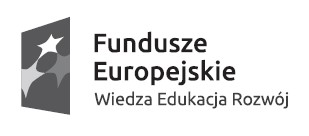 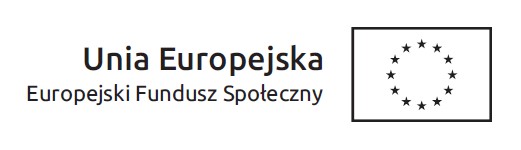 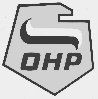 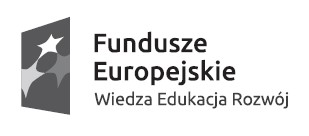 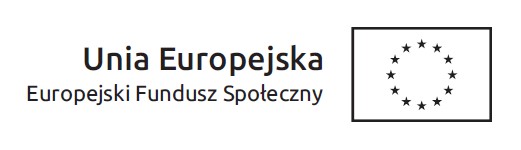 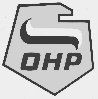 Wzór umowyNr umowy ….Organizacja  i przeprowadzenie kursu prawa jazdy dla uczestników projektu „Od szkolenia do zatrudnienia - EFS”Zawartej zgodnie z przepisami Ustawy Prawo zamówień publicznych w dniu ………, w KatowicachpomiędzySkarbem Państwa Komendą Główną Ochotniczych Hufców Pracy z siedzibą (00-349) Warszawa, ul. Tamka 1, NIP: 5271118029, REGON: 007001280,zwanym dalej w umowie „Zamawiającym”,reprezentowanym przez:Komendanta Wojewódzkiego OHP Arkadiusza Sobkowa, działającego na podstawie pełnomocnictwa 
z dnia 21 lutego 2018 r. zwanym dalej „Zamawiającym”.a firmą …………… , NIP ………………………zwaną dalej „Wykonawcą" i reprezentowaną przez ……………. § 1Przedmiotem zamówienia jest „Organizacja i przeprowadzenie kursów prawa jazdy kategorii B dla uczestników projektu „Od szkolenia do zatrudnienia - EFS” Zamówienie jest częścią większego zamówienia realizowanego przez Komendę Główną OHP.Wykonawca w ramach niniejszej umowy zobowiązuje się do organizacji i przeprowadzenie kursu  prawa jazdy kategorii B dla uczestników projektu „Od szkolenia do zatrudnienia - EFS” § 2Przedmiot umowy będzie realizowany w terminie: do 31 maja  2018 r., z zastrzeżeniem zapisów rozdziału IV Ogłoszenia  Ostateczną decyzję dotyczącą miejsca i terminu przeprowadzenia kursów podejmuje wojewódzki koordynator projektu. Umowa obowiązuje od dnia zawarcia § 3Wykonawca zobowiązuje się w ramach niniejszej umowy do:Realizacji przedmiotu umowy na warunkach opisanych w rozdziale III Ogłoszenia, stanowiącym integralną część umowy.Umieszczenia na materiałach szkoleniowych nazwy projektu, informacji o współfinansowaniu 
ze środków Unii Europejskiej (według wzoru uzgodnionego z Zamawiającym).Zorganizowania i realizacji przedmiotu zamówienia wymienionego w §1 pkt.1 w oparciu 
o  przygotowane programy nauczania (konspekty zajęć). Indywidualizacji kształcenia poprzez prowadzenie systematycznej oceny postępów poszczególnych uczestników i zwiększenia pomocy wobec osób mających trudności w procesie nauczania.Zapewnienia wykwalifikowanych prowadzących oraz zmiany prowadzących w przypadku uzasadnionych zastrzeżeń ze strony Zamawiającego.Zapewnienia uczestnikom wyżywienia w trakcie zajęć na warunkach opisanych w rozdziale III OgłoszeniaWydania certyfikatów o ukończeniu szkoleń grupowych i osobno indywidualnych dla każdego 
z uczestników, opatrzonych nazwą projektu, informacją o współfinansowaniu ze środków Unii Europejskiej oraz budżetu państwa (według wzoru uzgodnionego z Zamawiającym).§ 4Zamawiający zastrzega sobie prawo do kontroli przebiegu i efektywności szkolenia/kursów/wsparcia oraz frekwencji uczestników na zajęciach.§ 5Wykonawca zobowiązuje się poddać kontroli dokonywanej przez uprawnione podmioty w zakresie prawidłowości realizacji projektu.Kontrola może zostać przeprowadzona zarówno w siedzibie Wykonawcy, jak i w miejscu realizacji Projektu.Wykonawca zapewnia podmiotom, o których mowa w pkt. 1, prawo wglądu we wszystkie dokumenty związane z realizacją Projektu, w tym: dokumenty elektroniczne oraz dokumenty związane 
z częściami projektu, przez cały okres ich przechowywania tj. do 31 grudnia 2028 roku.§ 6Cena za przeszkolenie jednego uczestnika  przeprowadzonych wynosi  brutto: ……………zł z VAT (słownie: …………………….złotych …………./100). Cena za jeden  poczęstunek  podczas przeprowadzonych zajęć grupowych wynosi  brutto: ……………zł z VAT (słownie: …………………….złotych …………./100). Łączna wartość wynagrodzenia obliczona zostanie poprzez iloczyn liczby uczestników którzy ukończą kurs i ceny za jednego uczestnika, do której zostanie dodane wynagrodzenie za poczęstunki wydane podczas zajęć grupowych.   W przypadku gdy zamawiający skreśli uczestnika z listy uczestników,  wynagrodzenie za organizację kursu  dla takiego uczestnika,  zostanie obliczone proporcjonalnie do liczby godzin kursu w których taki uczestnik brał udział. § 7Odbiór wykonanych usług odbywać się będzie w oparciu o dzienniki zajęć, listy obecności, harmonogramy oraz innej wymaganej przez Zamawiającego dokumentacji wymienionej w Rozdziale III Ogłoszenia, stanowiącej integralną część umowy.§ 8Zasady zapłaty wynagrodzenia za wykonaną usługę są następujące: Płatność nastąpi po zrealizowaniu zamówienia. Wypłacenie należności uzależnione będzie od wpływu transz środków finansowych do Zamawiającego z jednostki nadrzędnej, tj. Komendy Głównej OHP w Warszawie, z tego tytułu Wykonawca nie będzie domagał się żadnych odsetek i odszkodowań. Po otrzymaniu tych środków Zamawiający niezwłocznie dokona zapłaty. Termin realizacji płatności jest uzależniony od terminu uruchomienia przez dysponenta głównego środków na finansowanie projektu, w tym zobowiązań wynikających z realizacji niniejszej umowy.Wykonana usługa jest potwierdzana na podstawie harmonogramów zrealizowanych zajęć oraz dokumentacji wymienionej w §7 przez koordynatora wojewódzkiego lub inną osobę upoważnioną przez Zamawiającego.Płatność będzie dokonana przez Zamawiającego na rachunek bankowy wskazany przez Wykonawcę po dostarczeniu faktury VAT do siedziby Zamawiającego, z uwzględnieniem postanowień zawartych w §8 pkt. 2.Wykonawca będzie wystawiał fakturę/rachunek na adres Śląska Wojewódzka Komenda OHP 
w Katowicach, Plac Grunwaldzki 8-10, 40-950 Katowice NIP 634-22-92-227§ 9Każdy uczestnik szkolenia, po pozytywnym jego ukończeniu otrzymuje stosowny certyfikat. Zaświadczenia opatrzone będą informacją o współfinansowaniu projektu ze środków Unii Europejskiej. § 10W razie niewykonania lub nienależytego wykonania przedmiotu umowy Wykonawca zobowiązany jest do zapłacenia Zamawiającemu kary umownej w wysokości 10 % całkowitego wynagrodzenia wskazanego w ofercie. W razie opóźnienia realizacji zajęć w stosunku do uzgodnionego harmonogramu zajęć Zamawiający zażąda od Wykonawcy za każdy taki przypadek zapłaty kary umownej w wysokości 50 zł za każdy dzień zwłoki, a jeśli zwłoka przekroczy 7 dni 100 zł za każdy dzień zwłoki.W razie zwłoki w ukończeniu realizacji przedmiotu umowy wynikającego z § 2 ust. 1 umowy Zamawiający zażąda od Wykonawcy zapłaty kary umownej w wysokości 100 zł za każdy dzień zwłoki, a jeśli zwłoka przekroczy 7 dni 200 zł za każdy dzień zwłoki.Zamawiającemu przysługuje prawo dochodzenia odszkodowania przewyższającego karę umowną na zasadach ogólnych.§ 11Zamawiający może odstąpić od umowy w przypadku:- gdy zwłoka w wykonaniu przedmiotu umowy trwa dłużej niż 7 dni;- Wykonawca bez zgody Zamawiającego powierzy wykonanie umowy osobie trzeciej;- w innych przypadkach naruszenia warunków umowy.Odstąpienie od umowy nie zwalnia Wykonawcy od zapłaty przewidzianych w umowie kar umownych.§ 12Wykonawca wyraża zgodę na przetwarzanie swoich danych osobowych przez Zamawiającego, 
a w szczególności na upublicznienie informacji dotyczących realizowanej usługi, podmiotu wykonującego usługę oraz kosztów jej realizacji.Zamawiający wyraża Wykonawcy zgodę na przetwarzanie danych osobowych uczestników projektu biorących udział w szkoleniu o którym mowa w §1 pkt. 1, na czas trwania niniejszej umowy.§ 13Zmiany niniejszej umowy wymagają formy pisemnej pod rygorem nieważności i mogą być dopuszczalne tylko w granicach unormowania art. 144 ustawy o zamówieniach publicznych.Zamawiający dopuszcza zmianę postanowień zawartej umowy w zakresie:- Zmiany terminu realizacji zadania w przypadku zmiany terminu wdrażania projektu,- Zmian organizacyjnych stron, np. zmiana reprezentacji lub siedziby firmy,We wszystkich sprawach nieuregulowanych w niniejszej umowie zastosowanie mają przepisy Kodeksu cywilnego oraz ustawy Prawo zamówień publicznych. § 14Wszelkie spory mogące wystąpić w trakcie wykonywania przedmiotu niniejszej umowy będą rozstrzygane przez Sąd właściwy dla siedziby Zamawiającego.§ 15Umowę sporządzono w dwóch jednobrzmiących egzemplarzach po jednym dla każdej ze stron.Na rzecz i w imieniu Zamawiającego  				Na rzecz i w imieniu Wykonawcy